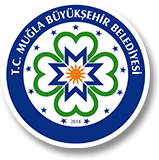 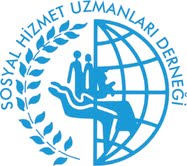 MUĞLA METROPOLITAN MUNICIPALITY IZMIR BRANCH OF TURKİSH ASSOCIATIONS OF SOCIAL WORKERS ‘SARSALA SOCIAL WORK CAMP PROGRAM’9th – 13th AUGUST 2017Date & Hours   Date & Hours   Theme/Activity 9th  August 11.00– 13.00Arrival to Muğla Coach Station or Dalaman International Airport and Transport (Shuttle) to Camp Venue9th  August 13.00- 14.00Lunch9th  August 14.00- 19.00 Meet up, camp program, rules & expectations & setting up the tents9th  August 19.00- 20.30Dinner9th  August 20.30- 23.00“Role of Social Workers in Adoption and Foster Care Services” (Facilitator: Güngör ÇABUK TOPRAK)Date & Hours   Date & Hours   Theme/Activity10 August 201708.00- 09.00Breakfast10 August 201709.00- 13.00Leisure Time Activities10 August 201713.00- 14.00Lunch10 August 201714.00-  18.00 Handcraft Workshop10 August 201718.00- 19.00Dinner10 August 201719.00- 21.00“Right Based Approach”(Facilitator: Prof. Dr. Hakan ACAR)10 August 201721.00- 23.00Film ShowingDate & Hours   Date & Hours   Theme/Activity 11 August 201708.00- 09.00Breakfast11 August 201710.00- 17.00Boat Trip11 August 201718.00- 19.00Meeting with Senior Managers of Muğla Metropolitan Municipality11 August 201719.00- 20.00Dinner11 August 201720.00- 22.30Documentary Movie Session(Tutor: Birsen DEMİR)Date & Hours   Date & Hours   Theme/Activity12 August 201708.00- 09.00Breakfast12 August 201709.00-12.00Hiking(Tutor: Birsen DEMİR)12 August 201713.00- 14.00Lunch12 August 201714.00-  19.00 Leisure Time Activities12 August 201719.00- 20.00Dinner12 August 201720.00- 22.00“Psychodrama”(Tutor: Pervin DOĞAN GÖKSEL)12 August 201722.00- 23.30Mini ConcertDate & Hours   Date & Hours   Theme/Activity13 August 201709.00- 10.00Breakfast13 August 201709.00- 12.00 Clean-up13 August 201713.00- 14.00Lunch13 August 201714.00- 15.00Evaluation of the Camp/Closing Ceremony13 August 201715.00-  17.00Shuttle to Coach Station/Dalaman Airport